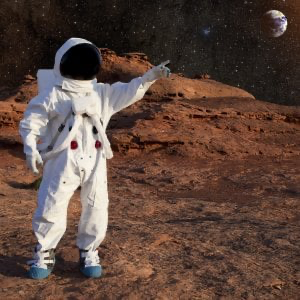 Prènom et nom du candidat:Patricia GhezziLieu et date de naissance:Je suis née à Malibu le 15 Janvier 1987Addresse:Je robe dans la rue Mikstonk,numéro 9Nationalité:Je suis américaineTelephone:5558904457Addresse mail:Patri.09Malibùsurlalune@hotmail.comPrésentez-vous:Mes compétences sont:Rassembler une équipe et d’assigner les tâches. Commander et piloter des véhicules spatiaux.Suivre les procédures de décollage.Suivre les routes de vol.Surveiller le fonctionnement du moteur, la consommation de carburant et d’autres systèmes en vol.Je serais très honorée d’aller sur la lune pour essayer de résoudre les problèmes environnementaux, je tiens beaucoup à ma planète et je ferai tout pour le sauver.La raison principale pour laquelle j’irai sur la lune est la mission lunaire 2020 contre le changement climatique. J’aimerais vraiment participer parce que je pense que la terre donne une chose unique et pure et que nous devrions la protéger et la soigner.Je veux un vaisseau spatial avec une cuisine et une salle de bain très grande et mon équipage habituel composé de mes amis les plus fidèles.Dans un bagage de 10 kg, je mettrais beaucoup d’eau, parce que c’est très important et beaucoup de fruits et légumes remplis de protéines et d’énergie.Je suis impatient de partir, de trouver un remède aux Changements  environnementaux est mon rêve, il n’est jamais trop Tard pour commencer à protéger notre planète même à travers des petites choses quotidiennes.